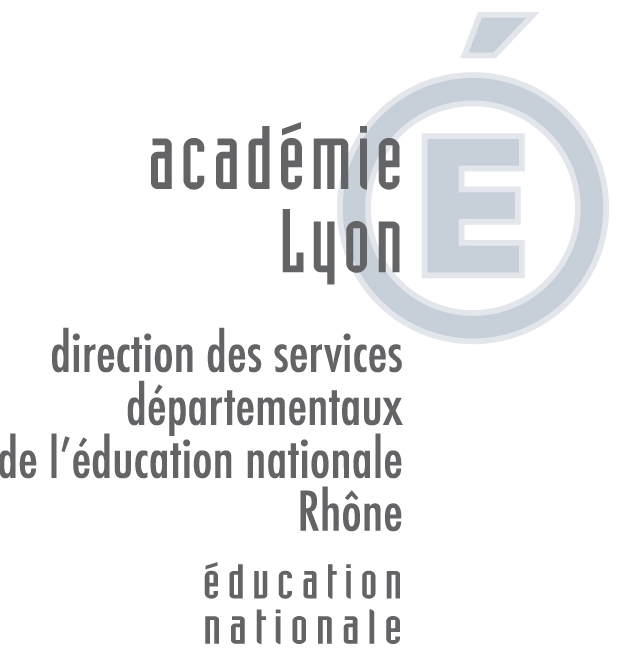 Année scolaire 2022- 2023Dossier unique de PROJET d’ACTION  PARTENARIALE en sciences ou éducation au développement durable*pour les écoles primaires du département du RhônePHASE de validation préalable et demande de financement éventuelleL’enseignant renseigne ce dossier  avec l’aide du partenaire concerné puis l’envoie à son IEN pour avis. Celui –ci le retourne à l’enseignant qui le transmet, s’il est validé, aux partenaires financiers pour attribution d’une aide éventuelle et aux partenaires pédagogiques pour information. Ecole Classes impliquées dans le projet Partenaires pédagogiques  Titre du projet d'action partenarialeThèmes principaux abordésObjectifs principaux de l’action partenariale* L’éducation au développement durable comprend d’autres éducations transversales comme l'éducation à la solidarité internationale et l’éducation à la santé.Principales compétences  en sciences et développement durable En termes de connaissances, de capacités et d’attitudesAxe du projet d’école dans lequel s’inscrit cette action partenarialeL’école est-elle engagée dans une démarche de développement durable (E3D) ?Préciser et justifier le niveau d’engagement de l’école dans le tableau ci-dessous.Comment ce projet s’inscrit dans le parcours des élèves concernés par l’action partenariale ?Indiquez les partenaires et les actions des périodes ou années précédentes, actuelles ou éventuellement futures.Projet de la collectivité dans lequel s’inscrit cette action partenariale (agenda 21, contrat de rivière …)Démarche et partenariat : Qui fait quoi au cours des phases d’élaboration, de mise en œuvre, de valorisation et d’évaluation ?Budget prévisionnelCommentaires, avis et signature du directeurCommentaires, validation et signature de l’IEN Tampon de la circonscription Aides accordées Nom, adresse, téléphone, mailNom du directeurNom, adresse, téléphone, mailNom du porteur de projetNiveauEffectifNom et prénom de l’enseignantNiveauEffectifNom et prénom de l’enseignantNom et adresse de la ou des structure(s)TéléphoneMail1- Engagement de la démarcheL’école  est engagée dans un projet d’éducation au développement durable et dans un plan d’action pour l’année en cours.2 - ApprofondissementLe projet d’éducation au développement durable est inscrit dans la durée. Il prévoit le parcours des élèves.Le plan d’action de l’année précédente est analysé et un nouveau plan a été élaboré.3 - DéploiementLe projet d’éducation au développement durable et les plans d’actions  sont « remarquables ». Le projet est construit dans la durée sur la base d’une stratégie d’amélioration continue et avec une approche transversale. Les différents acteurs de la communauté éducative sont impliqués. L’évaluation est partagée et  met en évidence les réponses concrètes et significatives apportées par les actions aux enjeux du développement durable. EtapesEtapesDate ou périodeEnseignant(s)Partenaire(s) pédagogique(s)ElèvesExemple d’une étape de la mise en œuvre :Découverte de la notion de biodiversitéExemple d’une étape de la mise en œuvre :Découverte de la notion de biodiversité- Etat des lieux du jardin- Apport de connaissances en lien avec les programmes (le vivant, …)- Apport technique d'aide au diagnostic (faune, flore, paysage)- Animation d’ateliers -  Observation et expérimentation dans le jardin  - Recherche documentaireElaborationElaborationMise en œuvreMise en œuvreMise en œuvreMise en œuvreValorisation et actions concrètesValorisation et actions concrètesEvaluationEvaluationDEPENSESDEPENSESRECETTESRECETTESMotif de la dépenseMontantSource de financementMontantTOTAL : TOTAL :Validation :            OUI                 NONOrganismes(Etat dont Education Nationale, collectivité territoriale, établissement public, etc.)Modalité d’aide (subvention, prêt ou don matériel, mise à disposition d’une personne…) Montant,  nombre d’heures, etc.